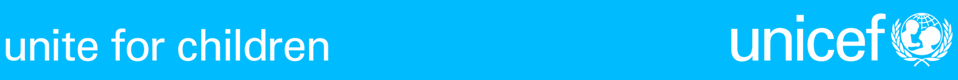 ANNEX A: EXPRESSION OF INTERESTIndividual Contract (National or International) for supporting 6th International Learning and Exchange (ILE) event on WASH in Schools (WinS) which will be based in Nay Pyi Taw (Terms of Reference attached)Consultant Summary Profile:               Please attach complete Curriculum VitaeQ1: In no more than one page, please describe your experiences on planning, organizing and facilitating International meetings, events or conferences (familiarity with organizing WASH in Schools International Learning Exchange is an added value)Q2: If you are chosen, how would you prepare for the design and planning of ILE and preparation and organizing ILE participants for field visit to support Ministry of Education and UNICEF Myanmar?Q3: Given the duration of the assignment and deliverables what is your offer, inclusive of fees, per diem and any international air travel (for international consultant)?  In country travel, if any, will be calculated on actual basis and will be incorporated in the contract as an amendment. On what basis do you suggest this rate?Q4:  The assignment is scheduled to begin on 1 November 2017 to 31 January 2018 for total of 39 working days. Please indicate your earliest availability and your ability to commit to this assignment.Q5:  If not successful in participating in this round of consultancy, would you be interested to be considered for possible future similar consultancy?									Thank you.NamePlease specify for which consultancy you are applying.  Date of BirthEmail addressLanguagesDegrees/qualificationsExperience in carrying out investment planning  (no. of years and key clients, including UN)Experience in carrying out investment planning  (no. of years and key clients, including UN)List names and emails of three referees